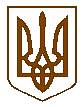 БУЧАНСЬКИЙ  МІСЬКИЙ   ГОЛОВАР О З П О Р Я Д Ж Е Н Н Я04.10.2017           № 159             м. БучаПро початок опалювального сезонув м.Буча у 2017-2018 роціВідповідно до Законів України «Про теплопостачання», «Про житлово-комунальні послуги», Правил надання послуг з централізованого опалення, постачання холодної та гарячої води і водовідведення, затверджених постановою Кабінету Міністрів України від 21.07.2005 № 630, у зв’язку із зниженням середньодобової температури повітря нижче +8 ˚С, керуючись  Законом України « Про місцеве самоврядування в Україні»РОЗПОРЯДЖАЮСЬ:1. Розпочати опалення об’єктів соціального призначення (дошкільні, шкільні заклади, заклади охорони здоров’я та соціального захисту населення міста згідно із заявами керівників установ), в т.ч. закладів, які опалюються альтернативними видами палива, з 09 жовтня 2017 року.2. Розпочати опалювальний сезон у м.Буча з 15  жовтня 2017 року.3. Підключення споживачів до систем теплопостачання здійснювати при  наявності актів готовності до опалювального сезону (додаток 10 до Правил технічної експлуатації теплових установок і мереж, затверджених наказом Міністерства палива та енергетики України від 14.02.2007 № 71, зареєстрованим у Міністерстві юстиції України 05.03.2007 за № 197/13464), проведених розрахунках і погашенні заборгованості за енергоносії.4. Керівникам підприємств, установ, організацій забезпечити контроль за безумовним виконанням вимог та положень порядку підключення споживачів до системи теплопостачання.5. Керівнику ПКПП «Теплокомунсервіс» Пирчу С.В. вжити відповідних заходів щодо недопущення заборгованості за природний газ, спожитий підприємством; забезпечити дотримання обсягів споживання газу по м.Буча; у межах своїх повноважень, визначених чинним законодавством, організувати постійний контроль за сталою роботою об’єктів теплопостачання.6. Організацію сталого проходження опалювального сезону в м.Буча 2017-2018 рр. покласти на відділ житлово-комунального господарства Бучанської міської ради.7. Контроль за виконанням даного розпорядження покладаю на себе.В.о міського голови	     				                               В.П. ОлексюкПогоджено:В.о. керуючого справами						                   Т.О. ШаправськийПідготував:Завідувач відділом ЖКГ 							        О.А.ДокайОзнайомлені:                                                                                                     С.В. Пирч